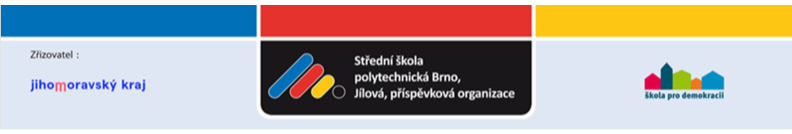 Sídlo:Jílová 36g639 00 BrnoGastromania CZ, s.r.o.Frýdecká 827/21737 01 Český Těšín IČO :00638013        DIČ: CZ00638013Bankovní spojení:        Komerční banka       číslo účtu  75139621/0100Fakturu zašlete na adresu:      Střední škola polytechnická Brno, Jílová, příspěvková organizace     Jílová 36g     639 00  Brno     tel.  543 424 511Vyřizuje:razítko a podpisNázev a popis zbožíObjednáváme u Vás dodávku včetně dopravy na dvě gastro-myčky HENDI,230251.Žádáme gastro-myčky dodat na dvě dislokace SŠP Brno.První dislokace Tučkova 2, Brno.Druhá dislokace Jahodová 54, Brno-Brněnské Ivanovice.Platba fakturou. Pozn.: Nebude-li na faktuře přesně uvedena adresa, nebude faktura proplacena.objednávka č.:2104/21/003OBJEDNÁVÁME u Vás uvedené zboží:podle podmínek níže uvedených.V Brně dne:21.04.2021 Kč bez DPH55.970,25Cena celkem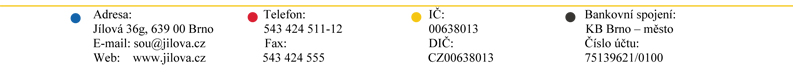 